                                                                                                                                                            EK-1T.C.BAYBURT ÜNİVERSİTESİ………………………..……………….Dekanlığı/Müdürlüğü……………………………………………….…Bölüm/Anabilim/Anasanat Dalı Başkanlığı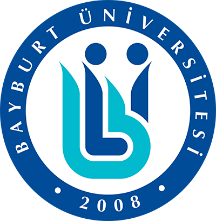 SINAV EVRAKI TESLİM/TESELLÜM TUTANAĞIEğitim-Öğretim Yılı ve Dönemi20…./20….     Güz            Bahar            Yaz Programın AdıDers BilgileriDers BilgileriDersin Kodu ve AdıDersin Verildiği Sınıf ve GrupDersi Veren Öğretim Elemanının Dersi Veren Öğretim Elemanının Unvanı, Adı ve SoyadıSınav BilgileriSınav BilgileriSınavın Türü     Ara Sınav (………………...) (Birden fazla olması halinde sınavın ismini belirtiniz)                                       Mazeret Sınavı     Yarıyıl Sonu Sınavı     Bütünleme Sınavı     Mezuniyet Sınavı     Ek Sınav     Muafiyet/Yeterlilik SınavıDeğerlendirmeye Esas Evrak     Sınav Kağıdı   (….. Öğrenciye ait …… sınav kağıdı)     Proje Tutanağı (….. Öğrenciye ait …… proje tutanağı)     Değerlendirme Tutanağı (….. Öğrenciye ait …… değ. tutanağı)     CD/Taşınır bellek (….. Öğrenciye ait …… CD/bellek)Derse Devam Listesi      Mevcut                    Mevcut DeğilSınav İmza Listesi       Mevcut                    Mevcut DeğilCevap Anahtarı      Mevcut                    Mevcut DeğilTeslim-Tesellüm BilgileriTeslim-Tesellüm BilgileriTeslim-Tesellüm BilgileriTeslim/Tesellüm TarihTarih: …/…/20….Tarih: …/…/20….Teslim Eden Ad ve SoyadİmzasıTeslim Alan Ad ve Soyadİmzası